Унели сте следеће податке о полагању:Предмет:ОФТ18ОЗЊФ - Основе здравствене његе у физиотерапијиНаставна група:1Рок:2020/21 јануарско-фебруарски II терминДатум испита:09.02.2021.Р.Бр.Број индекса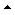 Презиме и име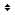 Број освојених поенаОценаДатум полагањаПотписује оцене114/Ф-В/2019Цветић Данило48.00509.02.2021.Петровић-Тепић Снежана225/Ф-В/2020Балабан Тијана76.00809.02.2021.Петровић-Тепић Снежана326/Ф-В/2020Зорић Јован77.00809.02.2021.Петровић-Тепић Снежана428/Ф-В/2020Пантелић Љиљана80.00809.02.2021.Петровић-Тепић Снежана529/Ф-В/2020Бајић Теодора59.00609.02.2021.Петровић-Тепић Снежана630/Ф-В/2020Тодоровић Адријана79.00809.02.2021.Петровић-Тепић Снежана731/Ф-В/2020Јолџић Дајана69.00709.02.2021.Петровић-Тепић Снежана832/Ф-В/2020Шпоња Ана-Марија67.00709.02.2021.Петровић-Тепић Снежана933/Ф-В/2020Радић Ивана80.00809.02.2021.Петровић-Тепић Снежана1034/Ф-В/2020Митрић Јована58.00609.02.2021.Петровић-Тепић Снежана1135/Ф-В/2020Трубарац Соња52.00609.02.2021.Петровић-Тепић Снежана1236/Ф-В/2020Бејатовић Милица57.00609.02.2021.Петровић-Тепић Снежана1337/Ф-В/2020Ћулибрк Мила42.00509.02.2021.Петровић-Тепић Снежана1438/Ф-В/2020Зечевић Никола71.00809.02.2021.Петровић-Тепић Снежана1541/Ф-В/2020Станаревић Сандра60.00609.02.2021.Петровић-Тепић Снежана1642/Ф-В/2020Бојић Максимилијан32.00509.02.2021.Петровић-Тепић Снежана1743/Ф-В/2020Ковачевић Дајана75.00809.02.2021.Петровић-Тепић Снежана1844/Ф-В/2020Ђурић Драгана57.00609.02.2021.Петровић-Тепић Снежана1946/Ф-Р/2020Шкундрић Нина49.00509.02.2021.Петровић-Тепић Снежана2049/Ф-Р/2020Гајић Александра82.00909.02.2021.Петровић-Тепић Снежана2154/Ф-Р/2020Паспаљ Бранкица69.00709.02.2021.Петровић-Тепић Снежана2256/Ф-Р/2020Гајић Викторија70.00709.02.2021.Петровић-Тепић Снежана2357/Ф-Р/2020Шаренац Марија73.00809.02.2021.Петровић-Тепић Снежана2459/Ф-Р/2020Савановић Крстина59.00609.02.2021.Петровић-Тепић Снежана2560/Ф-Р/2020Тривић Невена85.00909.02.2021.Петровић-Тепић Снежана2661/Ф-Р/2020Томић Татјана72.00809.02.2021.Петровић-Тепић Снежана2762/Ф-Р/2020Миловановић Марко68.00709.02.2021.Петровић-Тепић Снежана